Краткосрочный план урокаЗадания функциональной грамотностиЕстественнонаучная грамотностьОсновные компетенции: умение интерпретироватьнаучные данные и использовать прогнозировать измененияУровень мыслительных навыков: знание и понимание, применениеВсе воды земного шара тесно взаимосвязаны между собой и находятся в непрерывном движении, в которое в последнее время стал вмешиваться человек, причем это вмешательство наиболее остро ощущаются в крупных городах. Существует два основных пути влияния человека на гидросферу — это изменение условий формирования поверхностных и подземных вод и загрязнение вод.https://этна-регионы.рф/problemy/vliyanie-cheloveka-na-gidrosferu-kratko.htmlВопрос № 1А)Составьте схему «основные источники загрязнения воды» (1 балл)…………………………………………………………………………………………………………………….Б) Заполните в таблицу «Роль деятельности человека на водные ресурсы» отрицательное и положительное влияние. (По одному примеру)Роль деятельности человека на водные ресурсы»Третья часть населения Земли испытывает трудности из-за нехватки воды. В таких городах, как Нью-Йорк, Токио, расположенных на берегу крупных водных бассейнов, дефицит ощущается особенно остро. Во многих населённых пунктах Алжира, расположенных на побережье Средиземного моря, вода, в основном, привозная.Чистая питьевая вода – дорогостоящий товар, который вывозится из одной страны в другую. Например, Гонконг закупает воду в Китае. В некоторых странах Западной Европы дефицит пресной питьевой воды связан с полным её отсутствием. Нидерланды, Германия, Дания покупают воду в Скандинавских странах.В Казахстане тоже сложилось тяжёлое положение с обеспечением населения доброкачественной питьевой водой. Обеспеченность водопроводной водой в РК составляет 77%, водой из централизованных источников – 16%, водой из открытых водоёмов и арыков пользуются 3% населения, привозной – 4%. Низкая обеспеченности водопроводной водой – 53%, отмечается в Западно-Казахстанской области, в Мангистауской области более 20% населения снабжаются привозной водой негарантированного качества. У населения, живущего в нижнем течении Амударьи, недостаёт воды даже для питья .Ухудшение качества воды, а также её дефицит приводит к росту заболеваемости и смертности, к нарушению экологического и экономического балансов.https://school-science.ru/8/14/43292Уровень мыслительных навыков: Навыки высокого порядка.Вопрос № 2Предложите три способа решения нехватки питьевой воды (3 балла)……………………………………………………………………………………………………..Раздел10.1.А Молекулярная биология и биохимия.10.1.А Молекулярная биология и биохимия.10.1.А Молекулярная биология и биохимия.10.1.А Молекулярная биология и биохимия.10.1.А Молекулярная биология и биохимия.10.1.А Молекулярная биология и биохимия.Ф.И.О.Тлеукенова Раушан БесеновнаТлеукенова Раушан БесеновнаТлеукенова Раушан БесеновнаТлеукенова Раушан БесеновнаТлеукенова Раушан БесеновнаТлеукенова Раушан БесеновнаДатаКлассКоличество присутствующихКоличество присутствующихКоличество присутствующихКоличество присутствующихКоличество присутствующихКоличество присутствующихТема урокаЗначение воды для жизни.Значение воды для жизни.Значение воды для жизни.Значение воды для жизни.Значение воды для жизни.Значение воды для жизни.Цели обучения в соответствии с учебной программой10.4.1.1.Объяснить фундаментальное значение воды для жизни на Земле.10.4.1.1.Объяснить фундаментальное значение воды для жизни на Земле.10.4.1.1.Объяснить фундаментальное значение воды для жизни на Земле.10.4.1.1.Объяснить фундаментальное значение воды для жизни на Земле.10.4.1.1.Объяснить фундаментальное значение воды для жизни на Земле.10.4.1.1.Объяснить фундаментальное значение воды для жизни на Земле.Цели урокаОписывать значение  воды для жизни на Земле.Объяснить свойства воды через биологические процессыАнализировать деятельность человека на водные ресурсы и  предлагают способы охраны водыОписывать значение  воды для жизни на Земле.Объяснить свойства воды через биологические процессыАнализировать деятельность человека на водные ресурсы и  предлагают способы охраны водыОписывать значение  воды для жизни на Земле.Объяснить свойства воды через биологические процессыАнализировать деятельность человека на водные ресурсы и  предлагают способы охраны водыОписывать значение  воды для жизни на Земле.Объяснить свойства воды через биологические процессыАнализировать деятельность человека на водные ресурсы и  предлагают способы охраны водыОписывать значение  воды для жизни на Земле.Объяснить свойства воды через биологические процессыАнализировать деятельность человека на водные ресурсы и  предлагают способы охраны водыОписывать значение  воды для жизни на Земле.Объяснить свойства воды через биологические процессыАнализировать деятельность человека на водные ресурсы и  предлагают способы охраны водыКритерии оцениванияРаскрывает значение воды;Анализирует биологические свойства воды;Оценивает деятельность человека на водные ресурсы;Предлагает способы очистки водыРаскрывает значение воды;Анализирует биологические свойства воды;Оценивает деятельность человека на водные ресурсы;Предлагает способы очистки водыРаскрывает значение воды;Анализирует биологические свойства воды;Оценивает деятельность человека на водные ресурсы;Предлагает способы очистки водыРаскрывает значение воды;Анализирует биологические свойства воды;Оценивает деятельность человека на водные ресурсы;Предлагает способы очистки водыРаскрывает значение воды;Анализирует биологические свойства воды;Оценивает деятельность человека на водные ресурсы;Предлагает способы очистки водыРаскрывает значение воды;Анализирует биологические свойства воды;Оценивает деятельность человека на водные ресурсы;Предлагает способы очистки водыУровень мыслительных навыковЗнание и понимание.  Применение. Навыки высокого порядка.Знание и понимание.  Применение. Навыки высокого порядка.Знание и понимание.  Применение. Навыки высокого порядка.Знание и понимание.  Применение. Навыки высокого порядка.Знание и понимание.  Применение. Навыки высокого порядка.Знание и понимание.  Применение. Навыки высокого порядка.Ход урока:Ход урока:Ход урока:Ход урока:Ход урока:Ход урока:Ход урока:Этап урока / времяДействия педагогаДействия ученикаДействия ученика с ООПОценивание Оценивание РесурсыНачало урока 3 мин1.Организационный момент. (1 мин)Приветствие. 2.Психологический настрой на урок.Читает стихотворение на фоне тихой мелодии.Вода – чудесный дар природный,
Живой, текучий и свободный,
Картины жизни нашей красит
В своих трех важных ипостасях!
То ручейком, то речкой вьется,
То из стакана наземь льется,
То застывает тонкой льдинкой,
красиво названной снежинкой,
То обретает легкость пара:
Была, и вдруг ее не стало.https://urok.1sept.ru/articles/5696113.Выход на тему урока. (1 мин)-Как вы думаете, какова тема нашего урока?-Сформулируйте цели урока?Учащиеся готовятся к уроку.Слушают стихотворение.Учащиеся формулируют тему и цели урока.Готовится к урокуСлушают стихотворение.Отвечает на вопросы.Готовится к урокуСлушают стихотворение.Отвечает на вопросы.ФО«Похвала учителя»Фоновая мелодияСерединаурока40 мин1.Актуализация предыдущих знаний. (5 мин)Прием «Корзина идей»Идея: «Вода – источник жизни потому что …»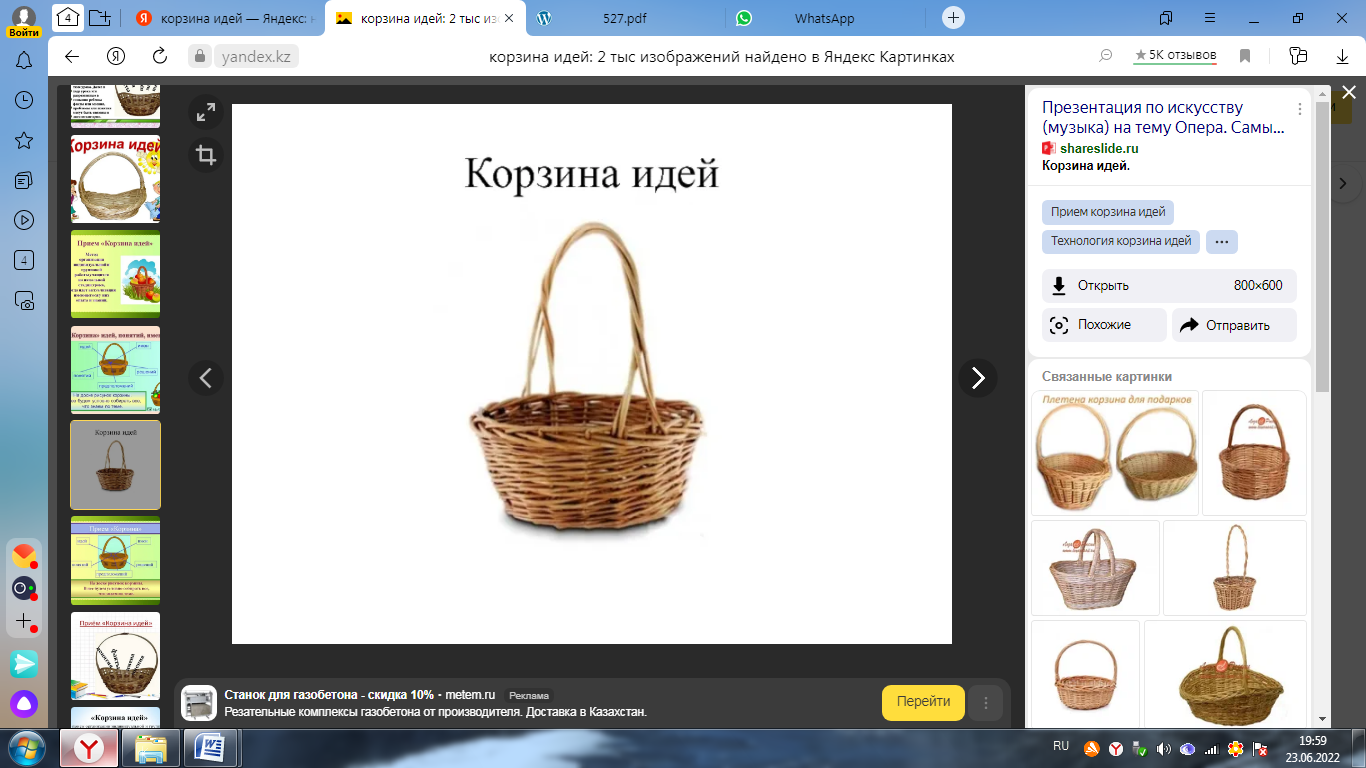 Критерии оценивания: Описывают значение  воды для жизни на Земле.Учитель корректирует деятельность учащихся, дает обратную связь учащимся.2. Деление на группы (цветные стикеры) 1 мин1 группа- зеленые стикеры2 группа- желтые стикеры3 группа- красные стикеры4 группа- синие стикеры3. Просмотр видео по новой теме урока.(2 мин)Вопросы  для обсуждения:-Объясните, почему вода является важнейшим неорганическим соединением живых организмов?-Подумайте, могут ли напитки заменить чистую воду?-Расскажите сколько воды должен пить человек в сутки?Учитель корректирует ответы учащихся, дает обратную связь учащимся.4.Групповая  работа.(  20 мин)Стратегия «Дерево решений»Напомнить правило работы в группе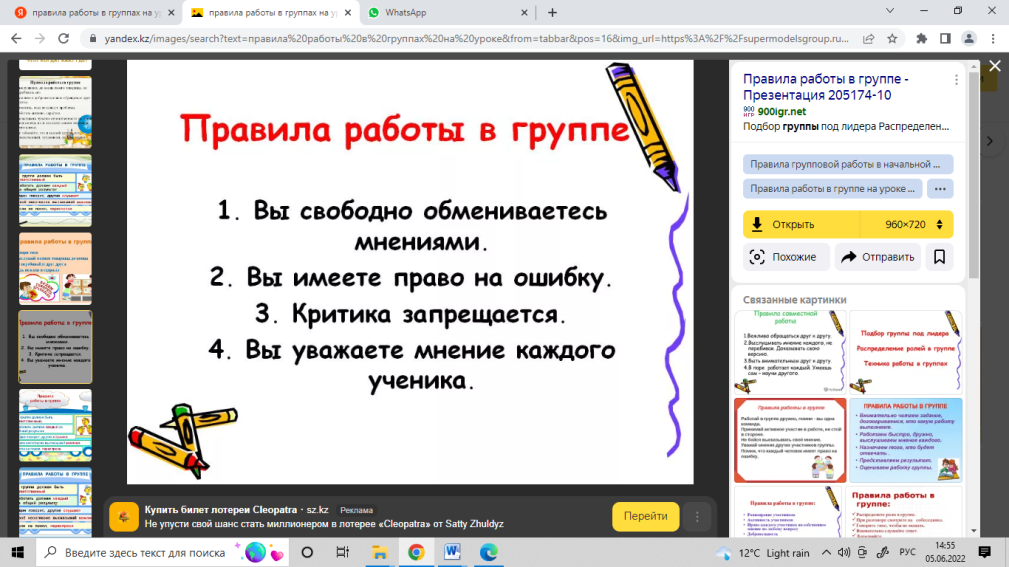 Распределение ролей (спикер, оформитель, генератор идей, тайм-менеджер)Задания для групп:1.Записать свойство воды.2.Рассмотреть значение свойств воды для живого организма3. Привести примеры свойств воды в живом организме1 группа – Вода уникальный растворитель2 группа – Большое поверхностное натяжение и когезия3 группа – Вода теплопроводник4 группа – Вода в трех агрегатных состояниях  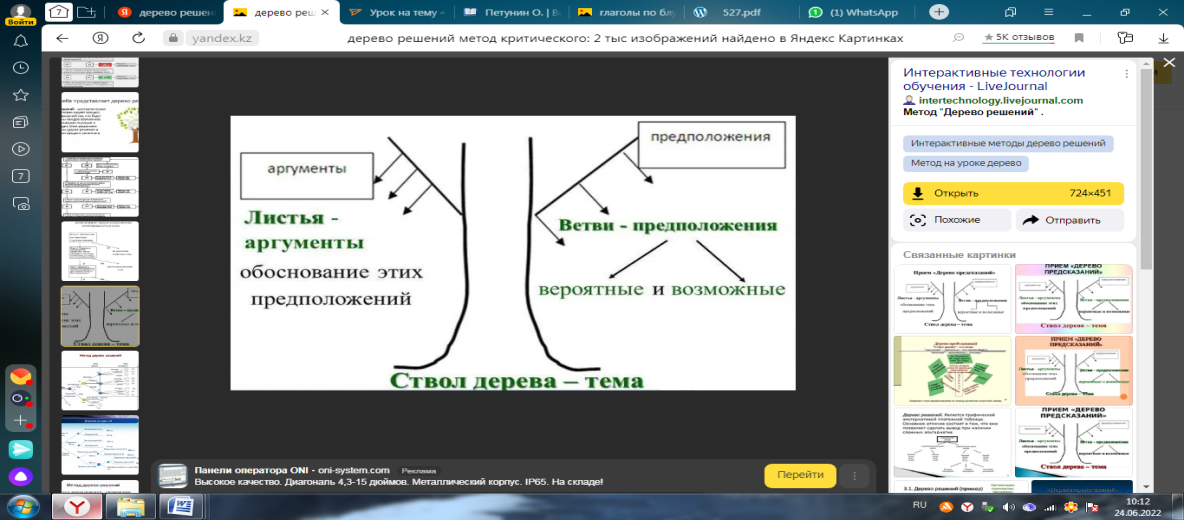 https://ic.pics.livejournal.com/intertechnology/83754213/6092/6092_original.jpgКритерии оценивания: Анализируют биологические свойства водыУчитель корректирует деятельность учащихся, дает обратную связь учащимся.5.Выполнение заданий по функциональной грамотности) 12 минУровень мыслительных навыков: Знание и понимание.  Применение.Навыки высокого порядка.Критерии оценивания: Оценивает деятельность человека на водные ресурсы;Предлагает способы очистки воды
Учитель корректирует ответы участников группы, дает обратную связьУчащиеся на цветных стикерах записывают и зачитывают свои ответы и складывают в корзину.Учащиеся образуют группыУчащиеся смотрят видео.Учащиеся отвечают на вопросы.Обучающиеся знакомятся  с правилами работы в группе.Обучающиеся распределяют роли в группе.Группы читают материал учебника, использует ресурсы Интернет. Далее каждая группа обсуждает вопрос и делает записи на своем «Дереве решений» (лист ватмана) соответствующим цветом маркера своей группы.Спикеры групп выступают перед классом с заполненной схемой. Взаимооценивание по дескрипторам.Учащиеся выполняют задания функциональной грамотности .Проводят обсуждение в классе.Учащиеся на стикерах записывают и зачитывают свои ответы и складывают в корзину.Объединяется в группы.Учащийся  смотрит видео с индивидуального ПК, используя аудиоустройство.Отвечает на вопросы.Работает в группе с другими учащимися.Работает совместно с другими учащимися в группе.Учащийся с ООП выполняет задание средней сложности. Уровень мыслительных  навыков: понимание, применениеУчащиеся на стикерах записывают и зачитывают свои ответы и складывают в корзину.Объединяется в группы.Учащийся  смотрит видео с индивидуального ПК, используя аудиоустройство.Отвечает на вопросы.Работает в группе с другими учащимися.Работает совместно с другими учащимися в группе.Учащийся с ООП выполняет задание средней сложности. Уровень мыслительных  навыков: понимание, применениеФО«Три хлопка»1 баллДескриптор -описывает функции водыФО«Похвала от учителя»Дескриптор-дает ответ на вопрос3 баллаДескрипторы:-описывает свойство воды-1 б;-аргументирует значение свойств воды для живого организма-1 б-приводит примеры свойств воды-1 б6 балловДескриптор:изображает схему  «источники загрязнения воды» -1 бприводят примеры воздействия человека на водные ресурсы-2 бПредлагает три пути решения проблемы – 3 б (1 балл за каждый способ)Корзина, стикерыстикерыДЭ, компьютерhttps://youtu.be/7tVj27pAUkcУчебник биологии, ватман, маркер, ресурсы ИнтернетЛисты с заданиямиКонец урока2 минРефлексия: «Чемодан, мясорубка, корзина»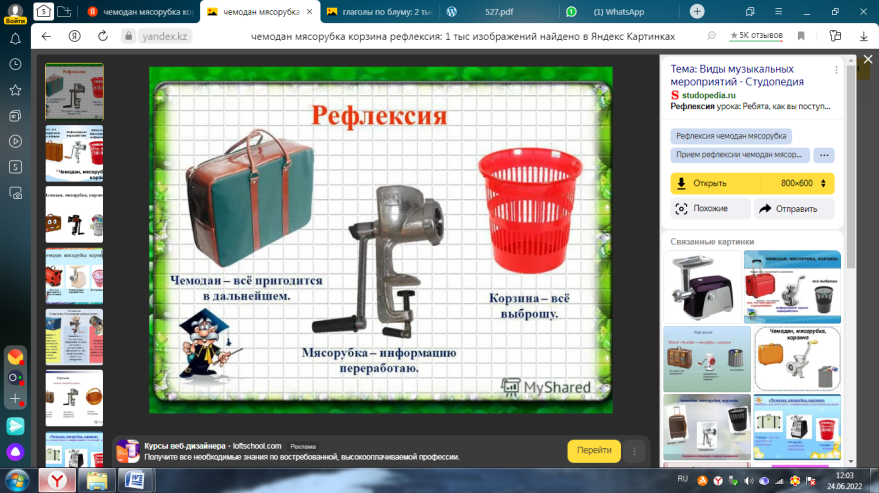 Учащиеся анализируют свою деятельность на уроке.Учащиеся анализируют свою деятельность на уроке.Учащиеся анализируют свою деятельность на уроке.Учитель дает обратную связь учащимся о деятельности на уроке.Выставляет  баллы за урок от 1-10Рисунок, стикерыотрицательное влияние. положительное влияние.6 балловДескриптор:изображает схему  «источники загрязнения воды» -1 бприводят примеры воздействия человека на водные ресурсы-2 бПредлагает три пути решения проблемы – 3 б (1 балл за каждый способ)